ФЕДЕРАЛЬНОЕ АГЕНТСТВО ЖЕЛЕЗНОДОРОЖНОГО ТРАНСПОРТА Федеральное государственное бюджетное образовательное учреждение высшего образования«Петербургский государственный университет путей сообщения Императора Александра I»(ФГБОУ ВО ПГУПС)Кафедра «Информатика и информационная безопасность»РАБОЧАЯ ПРОГРАММАдисциплины«Теория автоматов» (Б1.Б.35)для специальности10.05.03 «Информационная безопасность автоматизированных систем» по специализации «Информационная безопасность автоматизированных систем на транспорте» Форма обучения – очнаяСанкт-Петербург2017Рабочая программа рассмотрена и обсуждена на заседании кафедрыИнформационные  и вычислительные системы Протокол № __ от «___» _________ 2017 г.Программа актуализирована и продлена на 201__/201__ учебный год (приложение).Программа актуализирована и продлена на 201__/201__ учебный год (приложение).Программа актуализирована и продлена на 201__/201__ учебный год (приложение).ЛИСТ СОГЛАСОВАНИЙ1. Цели и задачи дисциплиныРабочая программа составлена в соответствии с ФГОС ВО, утвержденным от 01.12.2016, приказ № 1509 по специальности 10.05.03 «Информационная безопасность автоматизированных систем»  по специализации «Информационная безопасность автоматизированных систем на транспорте» по дисциплине «Теория автоматов» (Б1.Б.35).Целью изучения дисциплины «Теория автоматов» является получение необходимых теоретических сведений и практических навыков для обучения методам синтеза схем цифровых автоматов (ЦА) произвольного назначения и создание у студентов понимания аппаратной части компьютера.Для достижения поставленной цели определены следующие задачи изучения дисциплины:-	подготовка студента по разработанной в университете основной образовательной программе к успешной аттестации планируемых конечных результатов освоения дисциплины;-	подготовка студента к изучению дисциплин, определённых учебным планом в соответствии с указанными компетенциями; -	развитие социально-воспитательного компонента учебного процесса.При изучении дисциплины решаются следующие конкретные задачи:1) воспитание у студентов математической и технической культуры,2) четкое осознание необходимости и важности математической подготовки для специалиста технического профиля,3) ознакомление с основными объектами и методами теории автоматов, а также их приложениями для решения различных задач, требующих применения вычислительных средств,4) развитие навыков обращения с дискретными конструкциями и умения строить математические модели объектов и процессов, с которыми имеет дело студент в ходе своей профессиональной деятельности.- строгость в суждениях,- творческое мышление, - организованность и работоспособность,- дисциплинированность, - самостоятельность и ответственность.2. Перечень планируемых результатов обучения по дисциплине, соотнесенных с планируемыми результатами освоения основной профессиональной образовательной программыПланируемыми результатами обучения по дисциплине являются: приобретение знаний, умений, навыков и/или опыта деятельности.В результате изучения дисциплины студент должен:знать:языки описания цифровых автоматов (ЦА)  с памятью и методы синтеза схем ЦА на элементах различного базиса и степени интеграции.уметь:получать стандартные формы представления ЦА с памятью по описанию их на начальных языкахвладеть:         методами синтеза ЦА с программируемой логикой.профессиональных:	способность участвовать в разработке защищенных автоматизированных, информационно-управляющих и информационно-логистических систем транспорта (ПСК-10.1);3. Место дисциплины в структуре основной профессиональной образовательной программыДисциплина «Теория автоматов» (Б1.Б.35) относится базовой части и является обязательной дисциплиной.4. Объем дисциплины и виды учебной работы5. Содержание и структура дисциплины5.1 Содержание дисциплины5.2 Разделы дисциплины и виды занятий6. Перечень учебно-методического обеспечения для самостоятельной работы обучающихся по дисциплине7. Фонд оценочных средств для проведения текущего контроля успеваемости и промежуточной аттестации обучающихся по дисциплинеФонд оценочных средств по дисциплине является неотъемлемой частью рабочей программы и представлен отдельным документом, рассмотренным на заседании кафедры и утвержденным заведующим кафедрой.8. Перечень основной и дополнительной учебной литературы, нормативно-правовой документации и других изданий, необходимых для освоения дисциплины8. Учебно-методическое и информационное обеспечение дисциплиныВсе обучающиеся имеют доступ к электронным учебно-методическим комплексам (ЭУМК) по изучаемой дисциплине согласно персональным логинам и паролям.Каждый обучающийся обеспечен доступом к электронно-библиотечной системе (ЭБС) через сайт Научно-технической библиотеки Университета http://library.pgups.ru/, содержащей основные издания по изучаемой дисциплине.ЭБС обеспечивает возможность индивидуального доступа для каждого обучающегося из любой точки, в которой имеется доступ к сети Интернет.8.1 Перечень основной учебной литературы, необходимой для освоения дисциплины1. Карпов Ю.Г. Теория автоматов. – СПб., Питер, 2009г.2. Горбатов В.А., Горбатова М.В., Горбатов А.В. Теория автоматов. – АСТ Астрель, 2008г.3. Ефимова Р.С. Разработка операционного устройства. Учебное пособие.    8.2 Перечень дополнительной учебной литературы, необходимой для освоения дисциплины1. Кузнецов О.П., Адельсон – Вельский Г.М. Дискретная математика для        инженеров - М:  Энергоатомиздат, 1988г.2. Пухальский Г.И. Новосельцева Т.Я. Цифровые устройства. — СПб: Политехника, 1996г.3. Глушков В.М.  Синтез цифровых автоматов. – М.: Физматлитература, 1962г. 4. Савельев А.Я. Прикладная теория цифровых автоматов. – М.: Высшая школа, 1978г.8.3 Перечень ресурсов информационно-телекоммуникационной сети «Интернет», необходимых для освоения дисциплиныкомпьютерное оборудование кафедры;компьютерные классы (1/216; 1/218);8.4 Методические указания для обучающихся по освоению дисциплины1. Баранов С.И. Синтез микропрограммных автоматов (граф-схемы и автоматы) – Л: Энергия, 1979.2. Савельев А.Я. Прикладная теория цифровых автоматов – М: Высшая школа,1989.9. Перечень ресурсов информационно-телекоммуникационной сети «Интернет», необходимых для освоения дисциплины1. Личный кабинет обучающегося и электронная информационно-образовательная среда [Электронный ресурс]. – Режим доступа: http://sdo.pgups.ru/ (для доступа к полнотекстовым документам требуется авторизация).2. Научно-техническая библиотека университета [Электронный ресурс]. – Режим доступа: http://library.pgups.ru/ (свободный доступ).3. Гарант Информационно-правовой портал [Электронный ресурс]– Режим доступа: http://www.garant.ru.10. Методические указания для обучающихся по освоению дисциплиныПорядок изучения дисциплины следующий:Освоение разделов дисциплины производится в порядке, приведенном в разделе 5 «Содержание и структура дисциплины». Обучающийся должен освоить все разделы дисциплины с помощью учебно-методического обеспечения, приведенного в разделах 6, 8 и 9 рабочей программы. Для формирования компетенций обучающийся должен представить выполненные типовые контрольные задания или иные материалы, необходимые для оценки знаний, умений, навыков и (или) опыта деятельности, предусмотренные текущим контролем (см. фонд оценочных средств по дисциплине).По итогам текущего контроля по дисциплине, обучающийся должен пройти промежуточную аттестацию (см. фонд оценочных средств по дисциплине).11. Перечень информационных технологий, используемых при осуществлении образовательного процесса по дисциплине, включая перечень программного обеспечения и информационных справочных системПеречень информационных технологий, используемых при осуществлении образовательного процесса по дисциплине «Функциональное программирование» (Б1.В.ДВ.5.2):технические средства (компьютерная техника и средства связи (персональные компьютеры, интерактивная доска, видеокамеры и т.д.);методы обучения с использованием информационных технологий (компьютерное тестирование, демонстрация мультимедийных материалов, компьютерный лабораторный практикум и т.д.);перечень Интернет-сервисов и электронных ресурсов (поисковые системы, электронная почта, профессиональные, тематические чаты и форумы, системы аудио и видео конференций, онлайн-энциклопедии и справочники, электронные учебные и учебно-методические материалы).Кафедра «Информатика и информационная безопасность» обеспечена необходимым комплектом лицензионного программного обеспечения:Microsoft Windows 7;Microsoft Word 2010;Microsoft Excel 2010;Microsoft PowerPoint 2010. 12. Описание материально-технической базы, необходимой для осуществления образовательного процесса по дисциплинеМатериально-техническая база обеспечивает проведение всех видов учебных занятий, предусмотренных учебным планом по данной специальности и соответствует действующим санитарным и противопожарным нормам и правилам.Она содержит:помещение для проведения лабораторных работ (ауд. 1-216), укомплектованное специальной учебно-лабораторной мебелью, лабораторным оборудованием, лабораторными стендами, специализированными измерительными средствами в соответствии с перечнем лабораторных работ (требования к помещениям в соответствии с ФГОС).помещение для проведения лекционных занятий (ауд. 1-216), укомплектованное специализированной учебной мебелью и техническими средствами обучения, служащими для представления учебной информации большой аудитории (настенным экраном с дистанционным управлением, подвижной маркерной доской, считывающим устройством для передачи информации в компьютер, мультимедийным проектором и другими информационно-демонстрационными средствами) (требования к помещениям в соответствии с ФГОС).помещение для проведения групповых и индивидуальных консультаций (ауд. ауд. 1-216) (требования к помещениям в соответствии с ФГОС).помещение для проведения текущего контроля и промежуточной аттестации (ауд. ауд. 1-216)  (требования к помещениям в соответствии с ФГОС).помещения для самостоятельной работы (ауд. ауд. 1-216)  (требования к помещениям в соответствии с ФГОС).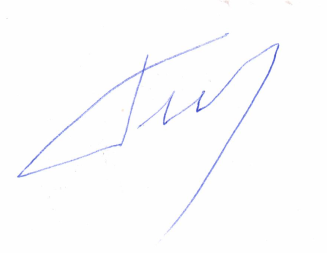 Разработчик программыд.т.н., профессор кафедры ИВС                                       В.П. БубновЗаведующий кафедрой «Информационные и  вычислительные системы»____________А.Д. Хомоненко«___» _________ 201 __ г.Заведующий кафедрой «Информационные и  вычислительные системы»____________А.Д. Хомоненко«___» _________ 201 __ г.Заведующий кафедрой «Информационные и  вычислительные системы»____________А.Д. Хомоненко«___» _________ 201 __ г.Руководитель ОПОП__________А.Д. Хомоненко«___» _________ 201 __ г.Председатель методической комиссии факультета «Автоматизация и интеллектуальные технологии»__________М.Л. Глухарев«___» _________ 201 __ г.Вид учебной работыВсего часовСеместрВид учебной работыВсего часов4Контактная работа (по видам учебных занятий)В том числе:лекции (Л)практические занятия (ПЗ)лабораторные работы (ЛР)723636723636Самостоятельная работа (СРС) (всего)3636КонтрольФорма контроля знанийЗ, КПЗ, КПОбщая трудоемкость: час / з.е.108/3108/3№
П/ПНаименование раздела дисциплиныСодержание раздела1ВведениеПредмет дисциплины и её задачи. Структура, содержание дисциплины, её связь с другими дисциплинами специальности. 2Конечные автоматыАвтомат как математическая модель технических автоматов. Абстрактная и структурная теория автоматов; центральные проблемы теории автоматов. Абстрактный и структурный автомат. Типы автоматов. Конечный автомат как модель цифрового устройства с конечной памятью; автоматное время; синхронные и асинхронные ЦА. Автоматные языки: таблицы, матрицы, графы переходов и выходов. Связь между моделями Мура и Мили. Полностью и не полностью определенные автоматы. Постановка задачи минимизации автоматов. Нахождение эквивалентных состояний. Образование максимальных классов совместимости. Построение замкнутых совокупностей классов совместимости и разбиений  . Нахождение минимальной замкнутой совокупности. Построение минимального автомата.3Канонический метод структурного синтеза ЦАСтруктурный автомат с памятью. Переход от абстрактного автомата к структурному автомату. Элементарные автоматы с памятью. Функциональная полнота в классе автоматов. Простейшая схема памяти. Понятие триггера. Таблицы переходов и функций возбуждения (характеристических функций) наиболее распространенных элементарных  автоматов с памятью. Примеры структурного синтеза ЦА с использованием канонического метода.4Постановка задачи синтеза ЦА с памятьюЭтапы  синтеза ЦА. Представление операционного устройства в виде композиции двух автоматов: операционного (ОА) и управляющего (УА). Выделение функций ОА и УА.5Синтез ОАПример синтеза ОА для заданного набора операций и заданной элементной базы; разработка микропрограмм заданных операций; структурная схема ОА; синтез логических схем блоков ОА с использованием канонического метода синтеза ЦА.6Синтез УАУА с жесткой и программируемой логикой. Структурная схема УА с жесткой логикой. Переход от микропрограмм работы ОА к граф-схемам алгоритмов (ГСА) и графам работы автоматов Мура и Мили. Определение числа внутренних состояний. Канонический метод синтеза УА на основе ГСА. Графический метод синтеза УА.7Кодирование состояний автоматаВлияние способов кодирования на сложность структуры ЦА, его быстродействие, устойчивость работы (исключение состязаний) и надежность работы.8Декомпозиция автоматов с памятьюПараллельная декомпозиция. Последовательная декомпозиция. Связь декомпозиции и минимизации памяти автоматов.№
п/пНаименование разделов дисциплиныЛПЗСРС1Введение2-22Конечные автоматы6663Канонический метод структурного синтеза ЦА8884Постановка задачи синтеза ЦА с памятью4645Синтез ОА4446Синтез УА6467Кодирование состояний автомата4448Декомпозиция автоматов с памятью242ВСЕГО363636№п/пНаименование разделаПеречень учебно-методического обеспечения1Введение1.	Карпов Ю.Г. Теория автоматов. – СПб., Питер, 2009г.2.	Горбатов В.А., Горбатова М.В., Горбатов А.В. Теория автоматов. – АСТ Астрель, 2008г.3.	Ефимова Р.С. Разработка операционного устройства. Учебное пособие.    4.	Кузнецов О.П., Адельсон – Вельский Г.М. Дискретная математика для        инженеров - М:  Энергоатомиздат, 1988г.5.	Пухальский Г.И. Новосельцева Т.Я. Цифровые устройства. — СПб: Политехника, 1996г.6.	Глушков В.М.  Синтез цифровых автоматов. – М.: Физматлитература, 1962г. 7.	Савельев А.Я. Прикладная теория цифровых автоматов. – М.: Высшая школа, 1978г.2Конечные автоматы1.	Карпов Ю.Г. Теория автоматов. – СПб., Питер, 2009г.2.	Горбатов В.А., Горбатова М.В., Горбатов А.В. Теория автоматов. – АСТ Астрель, 2008г.3.	Ефимова Р.С. Разработка операционного устройства. Учебное пособие.    4.	Кузнецов О.П., Адельсон – Вельский Г.М. Дискретная математика для        инженеров - М:  Энергоатомиздат, 1988г.5.	Пухальский Г.И. Новосельцева Т.Я. Цифровые устройства. — СПб: Политехника, 1996г.6.	Глушков В.М.  Синтез цифровых автоматов. – М.: Физматлитература, 1962г. 7.	Савельев А.Я. Прикладная теория цифровых автоматов. – М.: Высшая школа, 1978г.3Канонический метод структурного синтеза ЦА1.	Карпов Ю.Г. Теория автоматов. – СПб., Питер, 2009г.2.	Горбатов В.А., Горбатова М.В., Горбатов А.В. Теория автоматов. – АСТ Астрель, 2008г.3.	Ефимова Р.С. Разработка операционного устройства. Учебное пособие.    4.	Кузнецов О.П., Адельсон – Вельский Г.М. Дискретная математика для        инженеров - М:  Энергоатомиздат, 1988г.5.	Пухальский Г.И. Новосельцева Т.Я. Цифровые устройства. — СПб: Политехника, 1996г.6.	Глушков В.М.  Синтез цифровых автоматов. – М.: Физматлитература, 1962г. 7.	Савельев А.Я. Прикладная теория цифровых автоматов. – М.: Высшая школа, 1978г.4Постановка задачи синтеза ЦА с памятью1.	Карпов Ю.Г. Теория автоматов. – СПб., Питер, 2009г.2.	Горбатов В.А., Горбатова М.В., Горбатов А.В. Теория автоматов. – АСТ Астрель, 2008г.3.	Ефимова Р.С. Разработка операционного устройства. Учебное пособие.    4.	Кузнецов О.П., Адельсон – Вельский Г.М. Дискретная математика для        инженеров - М:  Энергоатомиздат, 1988г.5.	Пухальский Г.И. Новосельцева Т.Я. Цифровые устройства. — СПб: Политехника, 1996г.6.	Глушков В.М.  Синтез цифровых автоматов. – М.: Физматлитература, 1962г. 7.	Савельев А.Я. Прикладная теория цифровых автоматов. – М.: Высшая школа, 1978г.5Синтез ОА1.	Карпов Ю.Г. Теория автоматов. – СПб., Питер, 2009г.2.	Горбатов В.А., Горбатова М.В., Горбатов А.В. Теория автоматов. – АСТ Астрель, 2008г.3.	Ефимова Р.С. Разработка операционного устройства. Учебное пособие.    4.	Кузнецов О.П., Адельсон – Вельский Г.М. Дискретная математика для        инженеров - М:  Энергоатомиздат, 1988г.5.	Пухальский Г.И. Новосельцева Т.Я. Цифровые устройства. — СПб: Политехника, 1996г.6.	Глушков В.М.  Синтез цифровых автоматов. – М.: Физматлитература, 1962г. 7.	Савельев А.Я. Прикладная теория цифровых автоматов. – М.: Высшая школа, 1978г.6Синтез УА1.	Карпов Ю.Г. Теория автоматов. – СПб., Питер, 2009г.2.	Горбатов В.А., Горбатова М.В., Горбатов А.В. Теория автоматов. – АСТ Астрель, 2008г.3.	Ефимова Р.С. Разработка операционного устройства. Учебное пособие.    4.	Кузнецов О.П., Адельсон – Вельский Г.М. Дискретная математика для        инженеров - М:  Энергоатомиздат, 1988г.5.	Пухальский Г.И. Новосельцева Т.Я. Цифровые устройства. — СПб: Политехника, 1996г.6.	Глушков В.М.  Синтез цифровых автоматов. – М.: Физматлитература, 1962г. 7.	Савельев А.Я. Прикладная теория цифровых автоматов. – М.: Высшая школа, 1978г.7Кодирование состояний автомата1.	Карпов Ю.Г. Теория автоматов. – СПб., Питер, 2009г.2.	Горбатов В.А., Горбатова М.В., Горбатов А.В. Теория автоматов. – АСТ Астрель, 2008г.3.	Ефимова Р.С. Разработка операционного устройства. Учебное пособие.    4.	Кузнецов О.П., Адельсон – Вельский Г.М. Дискретная математика для        инженеров - М:  Энергоатомиздат, 1988г.5.	Пухальский Г.И. Новосельцева Т.Я. Цифровые устройства. — СПб: Политехника, 1996г.6.	Глушков В.М.  Синтез цифровых автоматов. – М.: Физматлитература, 1962г. 7.	Савельев А.Я. Прикладная теория цифровых автоматов. – М.: Высшая школа, 1978г.8Декомпозиция автоматов с памятью1.	Карпов Ю.Г. Теория автоматов. – СПб., Питер, 2009г.2.	Горбатов В.А., Горбатова М.В., Горбатов А.В. Теория автоматов. – АСТ Астрель, 2008г.3.	Ефимова Р.С. Разработка операционного устройства. Учебное пособие.    4.	Кузнецов О.П., Адельсон – Вельский Г.М. Дискретная математика для        инженеров - М:  Энергоатомиздат, 1988г.5.	Пухальский Г.И. Новосельцева Т.Я. Цифровые устройства. — СПб: Политехника, 1996г.6.	Глушков В.М.  Синтез цифровых автоматов. – М.: Физматлитература, 1962г. 7.	Савельев А.Я. Прикладная теория цифровых автоматов. – М.: Высшая школа, 1978г.9Курсовое проектирование1.	Карпов Ю.Г. Теория автоматов. – СПб., Питер, 2009г.2.	Горбатов В.А., Горбатова М.В., Горбатов А.В. Теория автоматов. – АСТ Астрель, 2008г.3.	Ефимова Р.С. Разработка операционного устройства. Учебное пособие.    4.	Кузнецов О.П., Адельсон – Вельский Г.М. Дискретная математика для        инженеров - М:  Энергоатомиздат, 1988г.5.	Пухальский Г.И. Новосельцева Т.Я. Цифровые устройства. — СПб: Политехника, 1996г.6.	Глушков В.М.  Синтез цифровых автоматов. – М.: Физматлитература, 1962г. 7.	Савельев А.Я. Прикладная теория цифровых автоматов. – М.: Высшая школа, 1978г.